项目5 学习信息技术1、若A=1100，B=0010，A与B运算的结果是1110，则其运算可以是算术加，也可以是逻辑___________。答案：加2、在八进制数中，每一位数的最大值为8。答案：错误3、某计算机内存储器容量是2GB，则它相当于________MB。A．1000 		B．2048 		C．2000 		D．1024答案：B4、现代通信指的是使用电波或光波传递信息的技术，所以也称为电信。答案：正确5、通信系统中携带了信息的电信号（或光信号），只能以数字信号的形式在信道中传输。答案：错误6、集成电路是计算机的核心。它的特点是体积小，重量轻，可靠性高，但功耗很大。答案：错误7、下列带符号整数在计算机中表示方法的叙述中，________是错误的。A．负数的符号位是"1"                      		B．数值"0" 使用全0表示 C．正整数采用原码表示，负整数采用补码表示 		D．正整数采用补码表示，负整数采用原码表示 答案：D8、非接触式IC卡中自带纽扣电池供电，以实现数据的读写和传输。答案：错误   9、二进位数0110与0101进行算术加法运算后，结果是二进位数________。答案：101110、整数"0"采用8位二进制补码表示时，只有一种表示形式，该表示形式为________。A．00000000     B．11111111    C．01111111     D．10000000 答案：A11、在十六进制数中，每一位数的最小值为0，最大值为F。答案：正确12、计算机硬盘存储器容量的计量单位之一是TB，制造商常用10的幂次来计算硬盘的容量，那么1TB硬盘容量相当于________ 字节。A．10的9次方   	B．10的6次方  	 C．10的3次方   	D．10的12次方 答案：D13、光纤传输信号损耗很小，所以光纤通信是一种无中继通信。答案：错误14、当Caps Lock指示灯不亮时，按下________键的同时，按字母键，可以输入大写字母。答案：Shift15、计算机的分类方法有多种，按照计算机的性能和用途来分类，台式机和便携机均属于传统的小型计算机。答案：错误16．GSM和CDMA手机通信系统，也需要采用多路复用技术。答案：正确17、通信系统中使用调制解调技术传输信号的主要目的是增加信号的传输距离。答案：正确18．在计算机中，8位无符号整数可表示的十进制数最大的是________。A．127 		B．128		C．255 		D．256 答案：C19．下列关于比特的叙述中，错误的是_________。A．比特的英文是byte B．比特可以表示文字、图像、声音等多种不同形式的信息 C．比特是组成数字信息的最小单位 D．比特需要使用具有两个状态的物理器件进行表示和存储 答案：A20、二进位数进行逻辑运算110∨101的运算结果是________。答案：11121、使用双绞线作为通信传输介质，具有成本低、可靠性高、传输距离长等优点。答案：错误22、使用微处理器作为CPU的计算机都是个人计算机。答案：错误23、存储在U盘和硬盘中的文字、图像等信息，都采用________代码表示。A．十进制 			B．二进制 		C．八进制 		D．十六进制 答案：B24、当前使用的个人计算机中，在CPU内部，比特的两种状态是采用________表示的。A．电容的大或小 		B．电流的有或无 		C．电平的高或低 		D．灯泡的亮或暗 答案：C25、采用波分多路复用技术时，光纤中只允许一种波长的光波进行传递。答案：错误26、在十六进制数中，每一位数的最大值为十进制的16。答案：错误27、使用多路复用技术能够很好地解决信号的远距离传输问题。答案：错误28、非接触式IC卡利用电磁感应方式给芯片供电，实现无线传输数据。答案：正确29、二进位数进行逻辑运算10101∧10011的运算结果是_______。答案：1000130、二进位数进行逻辑运算1010 AND 1001的运算结果是________。答案：100031、智能手机、数码相机、MP3播放器等产品中一般都含有嵌入式计算机。答案：正确32、早期的电子电路以真空电子管作为其基础元件。答案：正确33、由于光纤的传输性能已远超过金属电缆，且成本已大幅度降低，因此目前各种通信和计算机网络的主干传输线路，光纤已获得广泛使用。答案：正确34、对“1”和“0”实施逻辑乘操作的结果是______。答案：035、个人计算机是由于单片微处理器的出现而开发成功的，价格便宜、使用方便、软件丰富，它们的CPU都使用Intel公司的产品。答案：错误36、二进位数1011与0101进行减法运算后，结果是二进位数________。答案：011037、集成电路的集成度与组成逻辑门电路的晶体管尺寸有关，尺寸越小，集成度越高。答案：正确38、任意十进制小数都能准确地表示为有限位二进制小数。答案：错误39、二进位数进行逻辑运算1010 OR 1001的运算结果是________。答案：101140、通信系统概念上由3个部分组成：信源与信宿、携带了信息的信号、以及传输信号的信道，三者缺一不可。答案：正确41、PC机中无符号整数有四种不同的长度，十进制整数256在PC中使用无符号整数表示时，至少需要用________个二进位表示最合适。A．8 		B．32 		C．16 		D．64 答案：C42、只要一颗通信卫星就可以实现全球范围的微波通信。答案：错误43、接触式IC卡必须将IC卡插入读卡机卡口中，通过金属触点传输数据。答案：正确44、公交IC卡利用无线电波传输数据，属于非接触式IC卡。答案：正确45、任意二进制小数都能准确地表示为有限位十进制小数。答案：正确46、在计算机中，8位带符号整数可表示的十进制数最大的是_____________ 。A．127 		B．255 		C．128 		D．256 答案：A47、某U盘的容量是1GB，这里的1GB是________字节。A．2的20次方 		B．10的6次方 		C．2的30次方 		D．10的9次方 答案：D48、在采用时分多路复用技术的传输线路中，不同时刻实际上是为不同通信终端服务的。答案：正确49、在个人计算机中，带符号整数中负数是采用________编码方法表示的 。A．移码 				B．反码				C．原码			D．补码 		答案：D50、使用光波传输信息，一定属于无线通信。答案：错误51、目前大多数以太网使用的传输介质是________和光纤。答案：双绞线52、某计算机硬盘容量是100GB，则它相当于________ MB。A．204800 		B．102400 		C．100000 		D．200000 答案：C53、若10000000是采用补码表示的一个带符号整数，该整数的十进制数值为_______。A．-127 		B．0 		C．128 		D．-128 答案：D项目6 认识计算机硬件1（单选题）：Core i7通过________与内存进行数据的交换。A． 算术逻辑部件			B． 地址转换部件C． 存储器总线			D ．指令预取部件答案：C2（判断题）：为了提高计算机的处理速度，计算机中可以包含多个CPU，以实现多个操作的并行处理。答案：正确3（判断题）：计算机与外界（包括人）联系和沟通的设备是输入/输出设备，简称I/O设备。答案：正确4（单选题）：PC机加电启动时，计算机首先执行BIOS中的第一部分程序，其目的是_________。A 启动CMOS设置程序，对系统的硬件配置信息进行修改B 读出引导程序，装入操作系统C 从硬盘中装入基本外围设备的驱动程序D 测试PC机各部件的工作状态是否正常答案：D5（单选题）：下面关于喷墨打印机特点的叙述中，错误的是________。A． 墨水成本高，消耗快		B． 需要时可以多层套打C． 打印时噪音不大			D． 能输出彩色图像，打印效果好答案：B 	6（单选题）：下面有关计算机输入/输出操作的叙述中，错误的是________。A． 在进行输入/输出操作时，CPU必须停下来等候I/O操作的完成B． 计算机输入/输出操作比CPU的速度慢得多C． 两个或多个输入输出设备可以同时进行工作D． 每个(或每类)输入/输出设备都有各自专用的控制器答案：A 	7（单选题）：CPU执行每一条指令都要分成若干步：取指令、指令译码、取操作数、执行运算、保存结果等。CPU在取指令阶段的操作是_____。A． 从内存储器读取一条指令放入运算器B． 从指令寄存器读取一条指令放入指令计数器C． 从硬盘读取一条指令并放入内存储器D．  从内存储器（或Cache）读取一条指令放入指令寄存器答案：D 	8（填空题） ：鼠标器通常有两个按键，称为左键和右键，操作系统可以识别的按键动作有单击、________、右击和拖动。答案：双击 	9（单选题）：下面关于存储卡的叙述中，错误的是_________________ 。A 存储卡非常轻巧，形状大多为扁平的长方形或正方形B 存储卡可直接插入USB接口进行读写操作C 存储卡是使用闪烁存储器芯片做成的D 存储卡有多种，如SD卡、CF卡、Memory Stick卡和MMC卡等答案：B10（单选题）：下列关于CPU结构的说法，错误的是________。A．CPU中仅仅包含运算器和控制器两部分B． 运算器可以有多个，如整数运算器和浮点运算器等C． 控制器是用来解释指令含义、控制运算器操作、记录内部状态的部件D． 运算器是用来对数据进行各种算术运算和逻辑运算答案：A11 （填空题） ：DVD光盘和CD光盘直径大小相同，但DVD光盘的道间距要比CD盘________，因此，DVD盘的存储容量大。答案：窄12（判断题）：计算机系统由软件和硬件两部分组成，硬件是必不可少的，软件是可有可无的。答案：错误13（单选题）：移动存储器有多种，目前已经不常使用的是______________。A． U盘		B． 磁带		C． 存储卡		D． 移动硬盘答案：B14（单选题）：USB2.0接口是一个________接口。A． 2线		B． 3线		C． 1线		D． 4线答案：D15（判断题）：计算机加电后自动执行BIOS中的程序，将所需的操作系统软件从外存装载到内存中运行 ，这个过程称为"自举"、 "引导"或"系统启动"。答案：正确16（单选题）：显示器是计算机必备的输出设备，下列关于计算机显示器的叙述中，错误的是________。A． 显示器主要有CRT、LCD显示器两大类B． 显示控制器用于控制CRT或LCD的工作C． 显卡就是显示控制器D． 目前有些计算机已不需要显卡，CRT或LCD中已包括显卡的功能答案：D17（单选题）：关于PC机主板上的CMOS芯片，下面说法中正确的是________。A． 它是只读存储器B． 加电后用于对计算机进行自检C． 需使用电池供电，否则主机断电后其中数据会丢失D． 用于存储基本输入/输出系统程序答案：C18（单选题）：在PC机中RAM内存储器的编址单位是________。A． 1个字节		B． 1个字		C． 1个扇区		D． 1个二进制位答案：A19（单选题）：打印机的重要性能指标包括________、打印精度、色彩数目和打印成本。A． 打印数量			B． 打印速度	C． 打印机功耗			D． 打印方式答案：B20（单选题）：为了提高计算机中CPU 的性能，可以采用多种措施，但以下措施中________没有直接效果。A． 增加字长			B． 增大外存的容量		C． 使用多个ALU		D． 提高主频答案：B21 （填空题 <1空> ） ：DVD光盘片按容量大小共分为4个品种，它们是单面单层、单面双层、双面单层和双面双层，容量最大的是________。答案：双面双层22（单选题）：CPU中，加法运算是由________完成的。A． 控制器			B． 算术逻辑部件（运算器）	C． 寄存器			D． 总线答案：B23（判断题）：计算机的分类方法有多种，按照计算机的性能和用途来分类，台式机和便携机均属于传统的小型计算机。答案：错误24下列是关于CMOS的叙述，错误的是________。A．用户可以更改CMOS中的信息B．CMOS中存放有机器工作时所需的硬件参数C．CMOS是一种易失性存储器，关机后需电池供电D．CMOS是一种非易失性存储器，其存储的内容是BIOS程序答案：D25．大多数DVD光盘驱动器比CD－ROM驱动器读取数据的速度   。答案：快26．下列存储器中，存取速度最快的是________。A 硬盘		B 内存		C 寄存器		D 光盘答案：C27．下面关于硬盘存储器信息存储原理的叙述中，错误的是_____________。A．盘片表面的磁性材料粒子有两种不同的磁化方向，分别用来记录 "0"和"1"B．盘片表面划分为许多同心圆，每个圆称为一个磁道，盘面上一般都有几千个磁道C．与CD光盘片一样，每个磁盘片只有一面用于存储信息D．每条磁道还要分成几千个扇区，每个扇区的存储容量一般为512字节答案：C28．下列关于USB接口的叙述，正确的是________。A．USB接口是一种低速接口			B．USB接口不是通用接口C．USB接口是一种并行接口			D．USB接口是一种总线式串行接口答案：D29．下面关于台式PC机主板的叙述中，错误的是________。A 主板上通常包含PCI-E插槽B 主板上通常包含IDE插座和与之相连的光驱C 主板上通常包含CPU插座和芯片组D 主板上通常包含存储器（内存条）插槽和ROM BIOS答案：B30．下列关于打印机的叙述中，正确的是________。A 所有打印机的打印质量相差不多，但价格相差较大B 所有打印机都使用A4规格的打印纸C 使用打印机都要安装打印驱动程序，一般由操作系统自带，或由打印机厂商提供D 打印机的工作原理大体相同，但生产厂家和生产工艺不一样，因而有多种打印机类型答案：C31．一个完整的计算机系统至少由四个基本部分组成，即软件、硬件、多媒体和网络。答案：错误 32．使用微处理器作为CPU的计算机都是个人计算机。答案：错误33．CPU的性能表现为它每秒钟能执行的指令数目。下面________是提高CPU性能的有效措施。(1)．增加CPU中寄存器的数目；(2)．提高CPU的主频；(3)．增加高速缓存（Cache）的容量；(4)．扩充磁盘存储器的容量。A (1)和(4)			B (2)、(3)和(4)		C (1)、(2)和(3)		D (1)、(3)和(4)答案：C34（填空题 <1空> ） ：在键盘输入、联机手写输入、语音识别输入、印刷体汉字识别输入方法中，＿＿＿＿易学易用，适合用户在移动设备(如手机等)上使用的是输入。答案：联机手写35（单选题）：PC机加电启动时所执行的一组指令是永久性地存放在________中的。 A．CPU		 B．ROM		 C．硬盘		 	D．RAM答案：B 	36（单选题）：某PC机广告中标有"Core i7/3．2GHz/4G/1T"，其中Core i7/3．2GHz的含义为________。A．CPU的型号和主频			B．微机的品牌和CPU的主频C．微机的品牌和内存容量		D．CPU的型号和内存容量答案：A37（单选题）：冯．诺依曼计算机是按照________的原理进行工作的。A．操作系统控制		B．存储程序控制C．电子线路控制		D．集成电路控制答案：B38 （填空题 <1空> ） ：CD-ROM盘片的存储容量大约为65＿＿＿＿。答案：兆或M39 （填空题 <1空> ） ：目前PC机配置的键盘大多触感好、操作省力，从按键的工作原理来说它们大多属于________式按键。答案：电容40（单选题）：下列有关CRT和LCD显示器的叙述中，正确的是________。A．CRT的辐射危害比较大					B．CRT显示器耗电比较少C．CRT显示器正在被LCD显示器所取代 		D．CRT显示器的屏幕尺寸比较大答案：C41（判断题）：非接触式IC卡中自带纽扣电池供电，以实现数据的读写和传输。答案：错误42（单选题）：U盘和存储卡都是采用________芯片做成的。A．SRAM 		B．Cache		C．DRAM		D．闪烁存储器答案：D43（判断题）：中央处理器（CPU）、存储器、输入/输出设备等通过总线互相连接，构成计算机硬件系统。答案：正确44（判断题）：PC机加电启动时，在正常完成加载过程之后，操作系统即被装入到内存中并开始运行。答案：正确45（判断题）：计算机硬件中不仅使用二进制表示数据，也经常使用十六进制。答案：错误46（单选题）：总线最重要的性能指标是它的带宽。若总线的数据线宽度为16位，总线的工作频率为133MHz，每个总线周期传输一次数据，则其带宽为________。A．16MB/s		B．133MB/s		C．266MB/s		D．2128MB/s答案：C47 （填空题 <1空> ） ：当用户移动鼠标器时，所移动的________和方向将分别变换成脉冲信号输入计算机，从而控制屏幕上鼠标箭头的运动。答案：速度48（单选题）：在台式PC机中，CPU芯片是通过________安装在主板上的。A．PCI(PCI-E)总线槽		B．AT总线槽		C．I/O接口		D．CPU插座答案：D49（单选题）：移动存储器有多种，目前已经不常使用的是______________。A．存储卡		B．移动硬盘		C．磁带		D．U盘答案：C50（单选题）：显示器的尺寸大小以________为度量依据。A 显示屏的宽度		B 显示屏对角线长度C 显示屏的高度		D 显示屏的面积答案：B51（判断题）：在PC机中，微处理器和中央处理器是完全等同的概念。答案：错误52（单选题）：PC机主板上安装了多个插座和插槽，下列________不在PC机主板上。A 内存条插槽		B CPU插座C 芯片组插座		D PCI(PCI-E)总线扩展槽答案：C53（单选题）：目前许多外部设备（如数码相机、打印机、扫描仪等）都采用USB接口，下面关于USB的叙述中，错误的是________ 。A．3．0版的USB接口数据传输速度要比2．0版快得多B．USB属于一种串行接口C．利用"USB集线器"，一个USB接口能连接多个设备D．主机不能通过USB连接器引脚向外设供电答案：D54（单选题）：关于PC机主板上的CMOS芯片，下面说法中，正确的是________。A CMOS芯片用于存储BIOS，是易失性的B CMOS芯片用于存储加电自检程序C CMOS芯片用于存储计算机系统的配置参数，它是只读存储器D CMOS芯片需要一个电池给它供电，否则其中的数据在主机断电时会丢失答案：D55 （填空题 <1空> ） ：CD光盘和DVD光盘存储器已经使用多年，现在的一种光盘存储器是________光盘存储器,其容量更大。答案：蓝光56（判断题）：计算机硬件是有形的物理实体，而软件是无形的，软件不能被人们直接观察和触摸。答案：正确57（单选题）：使用Pentium 4处理器作为CPU的计算机，无法完全执行________所拥有的全部指令。A 80386		B 80286		C 8086		D Core 2答案：D58（填空题 <1空> ） ：在公共场所提供给用户使用的多媒体计算机，一般不使用键盘、鼠标器，常使用_________作为输入设备。答案：触摸屏59（单选题）：下面关于硬盘存储器结构与组成的叙述中，错误的是___________。A 磁盘盘片是信息的存储介质B 硬盘由磁盘盘片、主轴与主轴电机、移动臂、磁头和控制电路等组成C 盘片和磁头密封在一个盒状装置内，主轴电机安装在PC主板上D 磁头的功能是读写盘片上所存储的信息答案：C60（判断题）：智能手机、数码相机、MP3播放器等产品中一般都含有嵌入式计算机。答案：正确61（单选题）：在国际标准化组织制订的有关数字视频及伴音压缩编码标准中，VCD影碟采用的压缩编码标准为__________。A．MPEG-1		B．MPEG-2		C．H．261		D．MPEG-4答案：A62（单选题）：以下说法中正确的是_________。A．ROM即使断电数据也不会丢失，可永久存放数据，但其内容无法进行修改B．主板上的CMOS芯片属于ROM存储器，它用于存放计算机系统的一些重要参数C．PC机中大多使用闪存来存储BIOS程序，闪存还可使用在数码相机和优盘中D．SRAM是静态随机存取存储器，容量小，速度快，需要定时刷新答案：C63（单选题）：芯片组集成了主板上许多的控制功能，下列关于芯片组的叙述中，错误的是________。A．芯片组提供了多种I/O接口的控制电路B．芯片组由超大规模集成电路组成C．芯片组已标准化，同一芯片组可用于多种不同类型和不同性能的CPUD．Intel推出了"PCH单芯片"设计答案：C64（判断题）：早期的电子电路以真空电子管作为其基础元件。答案：正确65（单选题）：下面关于硬盘使用注意事项的叙述中，错误的是_____________ 。A．硬盘正在读写操作时不能关掉电源B．高温下使用硬盘，对其寿命没有任何影响C．工作时防止硬盘受震动D．及时对硬盘中的数据进行整理答案：B66（判断题）：计算机的存储器分为内存储器和外存储器，这两类存储器的本质区别是内存储器在机箱内部，而外存储器在机箱外部。答案：错误67（单选题）：现在激光打印机与主机连接多半使用的是_______接口，而以前则大多使用并行接口。A．PS/2		B．IEEE-1394		C．USB		D．SATA答案：C68（单选题）：下面有关计算机I/O操作的叙述中，错误的是________。A 所有I/O设备的操作都是由CPU全程控制的B 为了提高系统的效率，I/O操作与CPU的数据处理操作通常是并行的C 多个I/O设备能同时进行工作D I/O设备的种类多，性能相差很大，与计算机主机的连接方法也各不相同答案：A69（单选题）：PC机正在工作时，若按下主机箱上的Reset(复位)按钮，PC机将立即停止当前工作，转去重新启动计算机，此时计算机首先执行的是________程序。A BIOS		B CMOS设置		C 应用程序保护		D Windows答案：A70 （填空题 <1空> ） ：目前流行的鼠标器底部有一微型镜头，通过拍摄图像并进行分析来确定鼠标器的移动分析和距离，这种鼠标器称为________鼠标。答案：光电71（判断题）：个人计算机是由于单片微处理器的出现而开发成功的，价格便宜、使用方便、软件丰富，它们的CPU都使用Intel公司的产品。答案：错误72（单选题）：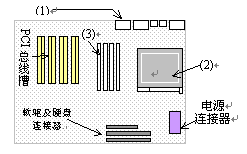 下图是某种PC机主板的示意图，其中（1）、（2）和（3）分别是________。插图（右）: A SATA接口、CPU插槽和CMOS存储器B I/O 接口、CPU插槽和SATA接口C I/O 接口、SATA接口和CPU插槽D I/O 接口、CPU插槽和内存插槽答案：D73（单选题）：下列选项中，不属于硬盘存储器主要技术指标的是_____________。A 数据传输速率	B 缓冲存储器大小	C 平均存取时间	D 盘片厚度答案：D74（单选题）：根据“存储程序控制”的工作原理，计算机工作时CPU是从_______中一条一条地取出指令来执行的。A 控制器		B 内存储器		C 硬盘		D 总线答案：B75 （填空题 <1空> ） ：大多数DVD光盘驱动器比CD－ROM驱动器读取数据的速度________。答案：快76（单选题）：以下有关打印机的选型方案中，比较合理的方案是________。A 政府办公部门使用激光打印机，银行柜面使用针式打印机B 政府办公部门和银行柜面都使用针式打印机C 政府办公部门和银行柜面都使用激光打印机D 政府办公部门使用针式打印机，银行柜面使用激光打印机答案：A77（判断题）：计算机的存储器分为内存储器和外存储器，这两类存储器的本质区别是内存储器在机箱内部，而外存储器在机箱外部。答案：错误78（判断题）：接触式IC卡必须将IC卡插入读卡机卡口中，通过金属触点传输数据。答案：正确79（单选题）：下列输出设备中，PC机必不可少的是________。A 打印机			B 显示器		C 绘图仪		D 音箱答案：B80（单选题）：关于内存与外存，下列叙述中错误的是________。A 所有外存储器都是非易失性存储器		B   所有内存储器都是易失性存储器C 外存中的程序不能直接被CPU执行		D 内存中的数据可直接被CPU访问答案：B81（单选题）：关于24针针式打印机的术语中，24针是指________。A 信号线插头上有24针			B 24×24点阵C 打印头内有24×24根针		D 打印头内有24根针答案：D82（单选题）：某PC机广告中标有"Core i7/3．2GHz/4G/1T"，其中Core i7/3．2GHz的含义为________。A．CPU的型号和内存容量		B．CPU的型号和主频C．微机的品牌和内存容量		D．微机的品牌和CPU的主频答案：B83（单选题）：PC机使用的以下4种存储器中，存取速度最快的是________。A．硬盘		B．DRAM		C．光盘		D．Cache答案：D84（判断题）：计算机安装操作系统后，操作系统即驻留在内存储器中，加电启动计算机工作时，CPU就开始执行其中的程序。答案：错误85（单选题）：下面关于PC机主板的叙述中，错误的是________。A．硬盘驱动器也安装在主板上B．CPU和内存条均通过相应的插座（槽）安装在主板上C．为便于安装，主板的物理尺寸已标准化D．芯片组是主板的重要组成部分，大多I/O控制功能是由芯片组提供答案：A86（单选题）：目前超市中打印票据所使用的打印机属于________。A．针式打印机		B．激光打印机		C．压电喷墨打印机		D．热喷墨打印机答案：A87（单选题）：计算机硬盘存储器容量的计量单位之一是TB，制造商常用10的幂次来计算硬盘的容量，那么1TB硬盘容量相当于________ 字节。A．10的12次方	B．10的9次方	C．10的6次方	D．10的3次方答案：A88（单选题）：自上世纪九十年代起，PC机使用的I/O总线类型主要是________，它可用于连接中、高速外部设备，如以太网卡、声卡等。A、 ISA		B、 VESA		C、 PS/2	D、 PCI（PCI－E）答案：D89（判断题）：光纤传输信号损耗很小，所以光纤通信是一种无中继通信。答案：错误90（判断题）：在Windows操作系统中，磁盘碎片整理程序的主要作用是删除磁盘中无用的文件，增加磁盘可用空间。答案：错误91（单选题）：指令是一种命令语言，它用来规定CPU执行什么操作以及操作对象所在的位置。指令大多是由________两部分组成的。A、 程序和数据			B、 运算符和寄存器号C、 ASCII码和汉字码		D、 操作码和操作数地址答案：D92（单选题）：计算机的所有功能归根结底都是由CPU一条一条地执行________来完成的。A．机器指令		B．BIOS程序		C．用户命令		D．键盘指令答案：A93（单选题）：在台式PC机中，CPU芯片是通过________安装在主板上的。A AT总线槽		B CPU插座		C PCI(PCI-E)总线槽		D I/O接口答案：B94（单选题）：以前PC机许多显卡使用AGP接口，但目前越来越多的显卡开始采用性能更好的________接口。A PCI-E x16		B PCI-E x1		C PCI		D USB答案：A95（单选题）：CPU执行指令过程中需要从存储器读取数据时，数据搜索的先后顺序是__________。A．硬盘、DRAM和Cache		B．Cache、DRAM和硬盘C．DRAM、Cache和硬盘		D．DRAM、硬盘和Cache答案：B96（单选题）：用户开机后，在未进行任何操作时，发现本地计算机正在上传数据，不可能的原因是_____。A．上传本机已下载的"病毒库"B．上传本机已下载的视频数据C．上传本机主板上BIOS ROM中的程序代码D．本地计算机感染病毒，上传本地计算机的敏感信息答案：C97（判断题）：台式PC机通过VGA接口连接投影仪时，VGA接口把输出信号进行调制后送到投影仪，再由投影仪解调后在大屏幕上进行显示。答案：正确98（单选题）：数字卫星电视和DVD数字视盘采用的数字视频压缩编码标准是______。A MPEG-7		B MPEG-4		C MPEG-2		D MPEG-1答案：C99（填空题 <1空> ） ：组合光驱（"康宝"）不仅可以读写CD光盘，而且可以读出光盘片上的信息。答案：DVD100（单选题）：分辨率是显示器的主要性能参数之一，一般用 ________来表示。A 显示屏的尺寸B 可以显示的最大颜色数C 显示器的刷新速率D 水平方向可显示像素的数目x 垂直方向可显示像素的数目答案：D101（单选题）：PC机配有多种类型的I/O接口，下面关于串行接口I/O的描述中，正确的是：________。A 串行接口一次只传输1个二进位数据		B PC机通常只有一种串行接口C 一个串行接口只能连接一个外设			D 串行接口连接的一定是慢速设备答案：A102（单选题）：某U盘的容量是1GB，这里的1GB是________字节。A 10的6次方		B 2的30次方		C 10的9次方		D 2的20次方答案：B103（单选题）：在采用北桥、南桥芯片组主板的PC机上，所能安装的主存储器最大容量及可使用的内存条类型，主要取决于________。A CPU主频		B 北桥芯片		C I/O总线		D 南桥芯片答案：B104（单选题）：CMOS存储器中存放了计算机的一些参数和信息，其中不包含在内的是________。A 基本外围设备的驱动程序		B 开机的密码C 当前的日期和时间			D 硬盘数目与容量答案：A105（判断题）：计算机中往往有多个处理器，其中承担系统软件和应用软件运行任务的处理器，称为"中央处理器"。答案：正确 	106 （填空题 <1空> ） ：CD-R的特点是可以       或读出信息，但不能擦除和修改。答案：写入107（判断题）：许多计算机应用系统都设计成基于计算机网络的客户/服务器工作模式。巨型机、大型机和小型机一般都作为系统的服务器使用，个人计算机一般作为客户机。答案：正确108（判断题）：为了方便地更换和扩充I/O设备，计算机系统中的I/O设备一般都是通过I/O接口（I/O控制器）与主机连接。答案：正确109（单选题）：以下________与CPU的性能有关。①工作频率②指令系统③Cache 容量④运算器的逻辑结构A 只有①和②					B 除③以外①、②和④C ①、②、③和④				D 只有①答案：C110（单选题）：下面是关于BIOS的一些叙述，正确的是________。A BIOS系统由加电自检程序，系统主引导记录的装入程序，CMOS设置程序，基本外围设备的驱动程序组成B BIOS中含有系统工作时所需要的全部驱动程序C 没有BIOS的PC机也可以正常启动工作D BIOS是存放于ROM中的一组高级语言程序答案：A111（单选题）：下列各类存储器中，________在断电后其中的信息不会丢失。A． 寄存器		B． Flash  ROM		C． Cache		D． DDR SDRAM答案：B112 （填空题 <1空> ） ：PC机上使用的外存储器主要有：硬盘、优盘、移动硬盘和        ，它们所存储的信息在断电后不会丢失。答案：光盘113（单选题）：以下打印机中，需要安装硒鼓才能在打印纸上印出文字和图案的是________。A． 激光打印机			B． 热喷墨式打印机C． 压电喷墨式打印机		D． 针式打印机答案：A1114（判断题）：一台计算机只能有一个处理器。答案：错误115（单选题）：根据“存储程序控制”的工作原理，计算机执行的程序连同它所处理的数据都使用二进位表示，并预先存放在_____中。A． 控制器		B． 总线		C． 存储器		D． 运算器答案：C116（单选题）：台式PC机中用于视频信号数字化的一种扩展卡称为__________，它能将输入的模拟视频信号及伴音进行数字化后存储在硬盘上。A．视频采集卡		B．网卡		C．声卡		D．图形卡答案：A117（单选题）：硬盘存储器的平均存取时间与盘片的旋转速度有关，在其他参数相同的情况下，_______转速的硬盘存取速度最快。A． 4500转/分		B． 10000转/分		C． 3000转/分		D． 7200转/分答案：B 118（单选题）：CPU中包含了多个用来临时存放操作数和中间运算结果的存储装置，这种装置称为________。A． 运算器		B． 寄存器组		C． 前端总线		D． 控制器答案：B 	119．根据"存储程序控制"的原理，计算机硬件如何动作最终是由_____决定的。A．用户		 				B． CPU所执行的指令C．存储器	 				D． 算法答案：B120 （填空题 <1空> ） ：有一种鼠标器不需要使用电缆也能与主机连接，这种鼠标器称为________鼠标器。答案：无线 	121（单选题）：CPU的工作就是执行指令。CPU执行每一条指令都要分成若干步：①取指令、②指令译码、③取操作数、④执行运算、⑤保存结果等。正确的操作次序是_____。A ②、①、③、④、⑤			B ①、②、⑤、③、④C ①、②、④、③、⑤			D ①、②、③、④、⑤答案：D项目7 计算机软件1．软件以二进位编码表示，且通常以电．磁．光等形式存储和传输，因而很容易被复制和盗版。答案：正确 2．从应用的角度看软件可分为两类。管理系统资源．提供常用基本操作的软件称为_________，为最终用户完成某项特定任务的软件称为应用软件。A．通用软件 		B．系统软件 		C．定制软件 		D．普通软件 答案：B3．软件可分为应用软件和系统软件两大类。下列软件中全部属于应用软件的是_______。A．BIOS、Photoshop、FORTRAN编译器 		B、WPS、 Windows、Word C、PowerPoint、QQ、Unix 					D、PowerPoint、 Excel、Word 答案：D4．选项________中所列软件都属于操作系统。A．Flash和Linux 		B．Word和OS/2 		C．Unix和FoxPro 		D．Windows XP和Unix 答案：D5．下列诸多软件中，全都属于应用软件的一组是________。A．Google、PowerPoint、Outlook 			B．Unix、QQ、Word C．WPS、PhotoShop、Linux 				D．BIOS、AutoCAD、Word 答案：A6．以下所列软件中，不是数据库管理系统软件的是____________。A．Excel 		B．Access 		C．ORACLE 		D．SQL Server 答案：A7．对于所列软件：①金山词霸②C语言编译器③Linux④银行会计软件⑤Oracle⑥民航售票软件，其中，________  均属于系统软件。A．②③⑤ 		B．②③④ 		C．①③⑤ 		D．①③④ 答案：A8．Excel属于________软件。A．网络通信 		B．电子表格 		C．图形图像 		D．文字处理 答案：B9．下列应用软件中，________属于网络通信软件。A．Word 		B．Outlook Express 		C．Acrobat 		D．Excel 答案：B10．AutoCAD是一种_______软件。A．多媒体播放 		B．文字处理 		C．图像编辑 		D．矢量绘图 答案：D11．目前广泛使用的Adobe Acrobat软件，它将文字．字型．排版格式．声音和图像等信息封装在一个文件中，既适合网络传输，也适合电子出版，其文件格式是_________ 。A．pdf 		B．txt 		C．docx 		D．html 答案：A12．下面关于Windows操作系统多任务处理的叙述中，错误的是______。A．前台任务可以有多个，后台任务只有1个 B．每个任务通常都对应着屏幕上的一个窗口 C．前台任务只有1个，后台任务可以有多个 D．用户正在输入信息的窗口称为活动窗口，它所对应的任务称为前台任务答案：A13．在Windows系统中，实际存在的文件在资源管理器中没有显示出来的原因有多种，但不可能是_____________。A．隐藏文件 		B．系统文件 		C．存档文件 		D．感染病毒 答案：C14．在Windows系统中，为了了解系统中物理存储器和虚拟存储器的容量以及它们的使用情况，可以使用___________程序。A．控制面板 	B．设备管理器 		C．系统工具（系统信息） 	D．媒体播放器 答案：C15．下列关于操作系统处理器管理功能的说法中，错误的是________  。A．任务处理是将CPU时间划分成时间片，轮流为多个任务服务 B．处理器管理的主要目的是提高CPU的使用效率 C．并行处理系统可以让多个CPU同时工作，提高计算机系统的性能 D．多任务处理要求计算机使用多核CPU 答案：D16．下列Windows（中文版）系统中有关文件命名的叙述中，错误的是_____________ 。A．每个文件或文件夹必须有自己的名字 B．文件或文件夹的名字可以是中文也可以是西文和阿拉伯数字 C．文件或文件夹的名字长度有一定限制 D．同一个硬盘（或分区）中的所有文件不能同名 答案：D17．下列关于Windows（中文版）文件管理的叙述中，错误的是_____________ 。A．根文件夹（根目录）中只能存放文件夹，不能存放文件 B．文件夹的名字可以用英文或中文 C．子文件夹中既可以存放文件，也可以存放文件夹，从而构成树型的目录结构 D．文件的属性若是“系统”，则表示该文件与操作系统有关 答案：A18．在Windows（中文版）系统中，下列选项中不可以作为文件名使用的是_____________ 。A．计算机 					B．文件*.pptx 		C．ruanjia_2.rar  				D．A1234567890_书名.docx 答案：B19．在Windows（中文版）系统中，文件名可以用中文．英文和字符的组合进行命名，但有些特殊字符不可使用。下列除_____________字符外都是不可用的 。A． / 			B．? 			C．* 			D．_（下划线） 答案：D20．下列关于程序设计语言的说法中，正确的是________。A．高级语言与CPU的逻辑结构无关 B．高级语言程序的执行速度比低级语言程序快 C．不需经过翻译或转换，计算机就可以直接执行用高级语言编写的程序 D．高级语言就是人们日常使用的自然语言 答案：A21．语言处理程序的作用是把高级语言程序转换成可在计算机上直接执行的程序。下面不属于语言处理程序的是________。A．汇编程序 		B．解释程序 		C．编译程序 		D．监控程序 答案：D22．下列关于程序设计语言处理系统的叙述中，错误的是________。A．用汇编语言编写的程序不需要处理就能直接由计算机执行 B．它用于把高级语言编写的程序转换成可在计算机上直接执行的二进制程序 C．它可以分为编译程序．解释程序．汇编程序等不同类型 D．它本身也是一个（组）软件 答案：A23．很长时间以来，在求解科学与工程计算问题时，人们往往首选________作为程序设计语言。A．Java 		B．C++ 		C．FORTRAN 		D．PASCAL 答案：C24．下列关于程序设计语言的说法，错误的是________。A．FORTRAN语言是一种用于数值计算的面向过程的程序设计语言 B．C语言所编写的程序，可移植性好 C．Java是面向对象用于网络环境编程的程序设计语言 D．C++是C语言的发展，但与C语言不兼容 答案：D25．下列计算机语言中不使用于数值计算的是________ 。A．C 		B．MATLAB 		C．FORTRAN 			D．HTML 答案：D26．为求解数值计算问题而选择程序设计语言时，一般不会选用___________。A．VISUAL FOXPRO 		B．FORTRAN 		C．C语言 		D．MATLAB 答案：A27．计算机硬件是有形的物理实体，而软件是无形的，软件不能被人们直接观察和触摸。答案：正确 28．程序是计算机软件的主体，软件一定包含有程序。答案：正确 29．存储在光盘中的数字音乐、JPEG图片等都是计算机软件。答案：错误30．用户购买软件后，就获得了它的版权，可以随意进行软件拷贝和分发 。答案：错误31．免费软件是一种不需付费就可取得并使用的软件，但用户并无修改和分发权，其源代码也不一定公开。答案：正确32．自由软件就是用户可以随意使用的软件，也就是免费软件。答案：错误33．共享软件是一种"买前免费试用"的具有版权的软件，它是一种为了节约市场营销费用的有效的软件销售策略。答案：正确 34．在Windows系统中，采用图标（icon）来形象地表示系统中的文件．程序和设备等软硬件对象 。答案：正确35．操作系统通过各种管理程序提供了“任务管理”、“存储管理”、“文件管理”、“设备管理”等多种功能。答案：正确 36．在Windows操作系统中，磁盘碎片整理程序的主要作用是删除磁盘中无用的文件，增加磁盘可用空间。答案：错误37．程序就是算法，算法就是程序。答案：错误38．在数学中，求最大公约数的辗转相除法是一种算法。答案：正确 39．一个可解问题的解决往往可以有多种不同的算法。答案：正确 40．评价一个算法的优劣主要从需要耗费的存储资源（空间）和计算资源（时间）两方面进行考虑。答案：正确41．由于目前计算机内存容量较大，因此分析一个算法的好坏，只需考虑其速度的快慢就可以了。答案：错误 42．人类已经积累了大量的知识财富，算法的设计往往是有章可循．有法可依的，因此日常生活中的任何问题都可以找到解决该问题的算法。答案：错误43．流程图是惟一的一种算法表示方法。答案： 错误 44．微软公司的Word是一个功能丰富．操作方便的文字处理软件，它能够做到"      "(WYSIWYG)，使得所有的编辑操作其效果立即可以在屏幕上看到，并且在屏幕上看到的效果与打印机的输出结果相同。答案：所见即所得45．在PhotoShop．Word．WPS和Adobe Acrobat四个软件中，不属于文字处理软件的是        。答案：PhotoShop46．在Windows系统中，如果希望将当前桌面图像复制到剪贴板中，可以按下_____键。答案：Print Screen项目8 数字媒体及其应用1（填空题 <1空> ） ：像素深度即像素所有颜色分量的二进位数之和。黑白图像的像素深度为_______。答案：12（单选题）：在计算机中通过描述景物的结构、形状与外貌，然后将它绘制成图在屏幕上显示出来，此类图像称为_____。A 合成图像（矢量图形） 			B 点阵图像 C 位图 							D 扫描图像 答案：A3（填空题 <1空> ） ：汉字输入编码方法大体分为数字编码、字音编码、字形编码、形音编码四类，五笔字形法属于         __________编码类型。答案：字形编码4（单选题）：存放一幅1024×768像素的未经压缩的真彩色(24位)图像，大约需________个字节的存储空间。A 1024×768×12  		B 1024×768×2  		C 1024×768×24 	 	D 1024×768×3 答案：D5（单选题）：台式PC机中用于视频信号数字化的一种扩展卡称为______，它能将输入的模拟视频信号及伴音进行数字化后存储在硬盘上。A 网卡  		B 视频采集卡 	 	C 图形卡  		D 声卡 答案：B6（单选题）：在PC机中安装视频输入设备就可以获取数字视频。下面有关视频获取设备的叙述中，错误的是_________。A． 视频卡能通过有线电视电缆接收模拟电视信号并进行数字化 B． 视频卡一般插在PC机的PCI插槽内 C． 数字摄像头必须通过视频卡与PC机相连接 D． 数字摄像机拍摄的数字视频可通过USB或IEEE1394接口输入计算机 答案：C7（填空题 <1空> ） ：微软公司的Word是一个功能丰富、操作方便的文字处理软件，它能够做到"_________ "(WYSIWYG)，使得所有的编辑操作其效果立即可以在屏幕上看到，并且在屏幕上看到的效果与打印机的输出结果相同。答案：所见即所得8（单选题）：目前广泛使用的Adobe Acrobat软件，它将文字、字型、排版格式、声音和图像等信息封装在一个文件中，既适合网络传输，也适合电子出版，其文件格式是_________ 。A． pdf 		B． txt 		C． docx 		D． html 答案：A9（填空题 <1空> ） ：图像数据压缩的一个主要指标是_________，它用来衡量压缩前、后数据量减少的程度。答案：压缩比10．如果显示器R、G、B三个基色分别使用6位、6位、4位二进位来表示，则该显示器可显示颜色的总数是________种。A．16 		B．16384 		C．65536 		D．256 答案：C11．数字图像的获取步骤大体分为四步：扫描、分色、取样、量化，其中________就是对每个点（像素）的不同分量分别测量其亮度值。答案：取样12 （填空题 <1空> ） ：一幅没有经过数据压缩的能表示65536种不同颜色的彩色图像，其数据量是2MB，假设它的垂直分辨率是1024，那么它的水平分辨率为________。答案：102413 （填空题 <1空> ） ：在键盘输入、联机手写输入、语音识别输入、印刷体汉字识别输入方法中，易学易用，适合用户在移动设备(如手机等)上使用的是________输入。答案：联机手写输入14（单选题）：不同的文本格式有不同的特点和应用，大多数Web网页使用的格式是________。 A．docx格式  		B．txt格式 	 	C．rtf格式 		D．html格式  答案：D15（单选题）：对图像进行处理的目的不包括_______。A．图像复原和重建 				B．图像分析 C．提高图像的视感质量 			D．获取原始图像 答案：D16（单选题）：下列关于数字视频获取设备的叙述中，错误的是_________。A．视频卡可以将输入的模拟视频信号进行数字化，生成数字视频 B．数字摄像头通过光学镜头和CCD（或CMOS）器件采集视频图像 C．数字摄像头需通过视频卡才能获取数字视频 D．数字摄像机是一种离线的数字视频获取设备答案：C17 （填空题 <1空> ） ：数字图像的获取步骤大体分为四步：扫描、分色、取样、量化，其中量化的本质是对每个取样点的分量值进行________转换，即把模拟量使用数字量表示。答案：模数18（单选题）：下列丰富格式文本文件中，不能用Word文字处理软件打开的是_______文件。A． rtf格式 		B．html格式 		C．pdf格式 		D．docx格式 答案：C19 （填空题 <1空> ） ：在TIF、JPEG、GIF和WAV文件格式中，____不是图像文件格式。答案：WAV20（单选题）：在国际标准化组织制订的有关数字视频及伴音压缩编码标准中，VCD影碟采用的压缩编码标准为__________。A MPEG-1 		B MPEG-4 		C MPEG-2 		D H．261 答案：A21（单选题）：计算机图形学有很多应用，以下所列中最直接的应用是______。A 医疗诊断 		B 设计电路图 		C 指纹识别 		D 可视电话 答案：B22（单选题）：简单文本也叫纯文本，在Windows操作系统中其文件后缀名为_______。A ．docx 		B ．rtf 		C ．txt 		D ．html 答案：C23 （填空题 <1空> ） ：在微软Word、Media Player和Adobe公司的Acrobat Reader这些软件中，不具备文本阅读器功能的是________。答案：Media Player24（填空题 <1空> ） ：一幅宽高比为16:10的数字图像，假设它的水平分辨率是1280，能表示65536种不同颜色，没有经过数据压缩时，其文件大小大约为________kB（1k＝1000）。答案：204825（填空题 <1空> ） ：位平面的数目通常也就是彩色分量的数目。黑白图像或灰度图像只有________个位平面，彩色图像有3个或更多的位平面。答案：126 （填空题 <1空> ） ：字符信息的输入有两种方法，即人工输入和自动识别输入，人们使用扫描仪输入印刷体汉字，并通过软件转换为机内码形式的输入方法属于其中的________输入。答案：自动识别27（单选题）：下列不属于数字图像应用的是________。A．可视电话						 B．绘制机械零件图 C．计算机断层摄影（CT）			D．卫星遥感 答案：B28（填空题 <1空> ） ：像素深度即像素所有颜色分量的二进位数之和。黑白图像的像素深度为__1___。答案：129（填空题 <1空> ） ：在WWW上进行信息检索的工具有两种，一种是主题目录，另一种是________。答案：搜索引擎30（单选题）：下列应用软件中主要用于数字图像处理的是________。A、 Outlook Express 		B、 PowerPoint 		C、 PhotoShop 			D、 Excel 答案：C31（单选题）：下列关于简单文本与丰富格式文本的叙述中，错误的是___________。A 简单文本由一连串用于表达正文内容的字符的编码组成，它几乎不包含格式信息和结构信息 B 简单文本进行排版处理后以整齐、美观的形式展现给用户，就形成了丰富格式文本 C 使用微软公司的Word软件只能生成DOCX文件，不能生成TXT文件 D Windows操作系统中的"帮助"文件(．hlp文件)是一种丰富格式文本 答案：C32（单选题）：数字卫星电视和DVD数字视盘采用的数字视频压缩编码标准是______。A MPEG-7 		B MPEG-4 		C MPEG-2		 D MPEG-1 答案：C33（单选题）：在PC机上利用摄像头录制视频时，视频文件的大小与_____无关。A 录制速度（每秒帧）	B 录制时长 C 镜头视角				D 图像分辨率 答案：C34 AutoCAD是一种_______软件。A 图像编辑 		B 多媒体播放 	C 矢量绘图 		D 文字处理 答案：C35（单选题）：下面有关超文本的叙述中，错误的是____________。A 超文本结构的文档其文件类型一定是html或htm B 超文本采用网状结构来组织信息，文本中的各个部分按照其内容的逻辑关系互相链接 C WWW网页就是典型的超文本结构 D 微软的Word和PowerPoint软件也能制作超文本文档 答案：A36（填空题 <1空> ） ：文本检索是将文本按一定的方式进行组织、存储、管理，并根据用户的要求查找所需文本的技术和应用，包括关键词检索和________检索，例如百度搜索引擎就提供这些功能进行网页的检索。答案：主题词37（填空题 <1空> ） ：汉字输入编码方法大体分为数字编码、字音编码、字形编码、形音编码四类，微软公司的"智能ABC"属于________编码类型。答案：字音编码38（单选题）：网页是一种超文本文件，下面有关超文本的叙述中，正确的是____________。A． 网页之间的关系是线性的、有顺序的 B． 网页的内容不仅可以是文字，也可以是图形、图像和声音 C． 网页既可以是丰富格式文本，也可以是纯文本 D． 相互链接的网页不能分布在不同的Web服务器中答案：B项目9 计算机网络1、不同的文本格式有不同的特点和应用，大多数Web网页使用的格式是________。A、rtf格式			B、html格式 			C、docx格式 	    D、txt格式 答案：B2、在ATM柜员机取款时，使用银行卡加口令进行身份认证，这种做法称为"双因素认证"，安全性较高。答案：正确3、目前广泛使用的交换式以太网，采用的是 _______型拓扑结构。答案：星4、下列网络应用中,采用对等模式工作的是________.A、网上邻居         B、Web信息服务 	C、打印服务      D、FTP文件服务 答案：A5、使用域名访问因特网上的信息资源时，由网络中特定的服务器将域名翻译成IP地址，该服务器的英文缩写为________。A、TCP			B、DNS			C、IP			D、BBS 答案：B6、下面关于ADSL接入技术的说法中，错误的是________。A、ADSL使用普通电话线作为传输介质，能够提供8Mbps的下载速率和1Mbps的上传速率 B、ADSL接入需要使用专门的ADSL MODEM设备 C、ADSL的含义是非对称数字用户线 D、ADSL在上网时不能使用电话 答案：D7、下列有关分组交换网中存储转发工作模式的叙述中，错误的是________。A、存储转发技术能使数据包以传输线路允许的最快速度在网络中传送 B、采用存储转发技术使分组交换机能处理同时到达的多个数据包 C、存储转发不能解决数据传输时发生冲突的情况 D、分组交换机的每个端口每发送完一个包才从缓冲区中提取下一个数据包进行发送 答案：D8、为了接入无线局域网，PC机中必须安装有________设备。A、无线网卡      B、无线鼠标 	C、无线HUB     D、无线网桥 答案：A9、以下关于IP地址的叙述中，错误的是________。A、IPv4规定的IP地址快要用完了，取而代之的将是64位的IPv5 B、正在上网（online）的每一台计算机都有一个IP地址 C、IP地址是计算机的逻辑地址，每台计算机还有各自的物理地址 D、现在广泛使用的IPv4协议规定IP地址使用32个二进位表示 答案：A10、计算机病毒是一种对计算机系统具有破坏性的________。A、生物病毒       B、操作系统 	     C、计算机程序    D、杂乱无章的数据 答案：C11、下列哪一个是正确的电子邮件地址？________。A、ftp.ccc.gov        B、www.zdxy.cn 	   C、202.204.116.4      D、chengkang@gmail.com 答案：D12、搜索引擎现在是Web最热门的应用之一，它能帮助人们在WWW中查找信息，目前国际上广泛使用的可以支持多国语言的搜索引擎是_____。答案：谷歌13、计算机上网时，可以一边浏览网页一边在线欣赏音乐，还可以下载软件。这时，连接计算机的双绞线采用时分多路复用技术同时传输着多路信息。答案：正确14、假设IP地址为202.119.24.5，为了计算出它的网络号，下面_________ 最有可能用作其子网掩码。A、255.255.0.0		B、255.255.255.0		C、255.255.255.255		D、255.0.0.0 答案：B15、路由器（Router）用于异构网络的互连，它跨接在几个不同的网络之中，所以它需要使用的IP地址个数为________。A．2			B．3 			C．所连接的物理网络的数目			D．1 答案：C16、下列关于利用ADSL和无线路由器组建家庭无线局域网的叙述中，正确的是__________。A．登录无线局域网的PC机，可通过密码进行身份认证 B．无线接入局域网的PC机无需使用任何IP地址 C．无线路由器无需进行任何设置 D．无线接入局域网的PC机无需任何网卡 答案：A17、单位用户和家庭用户可以选择多种方式接入因特网，下列有关因特网接入技术的叙述中，错误的是_____。A．不论用哪种方式接入因特网，都需要因特网服务提供商（ISP）提供服务 B．家庭用户可以选择电话线、有线电视电缆等不同的传输介质及相关技术接入因特网 C．家庭用户目前还不可以通过无线方式接入因特网 D．单位用户可以经过局域网而接入因特网 答案：C18、下列有关FTP服务器的叙述，错误的是________。A．用户可以通过FTP搜索引擎找到拥有相关资源的FTP站点 B．FTP服务器必须运行FTP服务器软件 C．使用FTP进行文件传输时，用户只能传输单个文件，不能传输整个一个文件夹 D．FTP服务器可以与Web服务器、邮件服务器等使用同一台计算机实现 答案：C19、在网络中为其它计算机提供共享硬盘、共享打印机及电子邮件服务等功能的计算机称为________。A．网络拓扑结构 	B．网络协议    C．网络服务器 		D．网络终端 答案：C20、网上在线视频播放，采用__________技术可以减轻视频服务器负担。A．优化本地操作系统设置 		B．提高本地网络带宽 C．P2P技术实现多点下载 		D．边下载边播放的流媒体 答案：D21、数字签名在电子政务、电子商务等领域中应用越来越普遍，我国法律规定，它与手写签名或盖章具有同等的。答案：正确22、由于计算机网络应用的普及，现在几乎每台计算机都有网卡，但实际上我们看不到网卡的实体，因为网卡的功能均已集成在________中了。所谓网卡，多数只是逻辑上的一个名称而已。答案：芯片组23、下列有关因特网防火墙的叙述中，错误的是________。A、因特网防火墙可以是一种硬件设备 B、因特网防火墙可以由软件来实现 C、因特网防火墙也可以集成在路由器中 D、Windows XP操作系统不带有软件防火墙功能
答案：D24、利用蓝牙技术，实现智能设备之间近距离的通信，但一般不应用在______之间。A、笔记本电脑和无线路由器 			B、手机和耳机 C、笔记本电脑和手机 				D、手机与手机 答案：A25、下面关于IP地址与域名之间关系的叙述中，正确的是________。A、一个合法的IP地址可以同时提供给多台主机使用 B、Internet中的一台主机上网时必须有一个IP地址 C、IP地址与主机域名是一一对应的 D、Internet中的一台主机只能有一个域名 答案：B26、通过有线电视系统接入因特网时需使用电缆调制解调（Cable MODEM）技术，以下叙述中，错误的是______。A、能提供语音、数据、图像传输等多种业务 B、收看电视时不能上网 C、采用同轴电缆和光纤作为传输介质 D、楼层内同一连接段中多个用户的信号都在同一电缆上传输 
答案：B27、数字签名主要目的是鉴别消息来源的真伪，它不能发觉消息在传输过程中是否被篡改。答案：正确28、接入局域网的每台计算机都必须安装________。A、网络接口卡			B、声卡			C、调制解调器			D、视频卡 答案：A29、在使用分组交换技术的数字通信网中，数据以 _______ 为单位进行传输和交换。A、文件			B、字节			C、记录			D、数据包(分组) 答案：D30、从概念上讲，WWW网是按C/S模式工作的，客户计算机必须安装的软件称为______，例如微软公司的IE，Mozilla公司的Firefox等。答案：浏览器31、下面关于计算机网络协议的叙述中，错误的是________。A、网络协议是计算机网络不可缺少的组成部分 B、网络中进行通信的计算机必须共同遵守统一的网络通信协议 C、协议全部由操作系统实现，应用软件与协议无关 D、计算机网络的结构是分层的，每一层都有相应的协议 答案：C32、使用口令（密码）进行身份认证时，由于只有自己知道，他人无从得知，因此不会发生任何安全问题。答案：错误33、“木马”病毒可通过多种渠道进行传播，以下操作中一般不会感染“木马”病毒的是_________ 。A.下载和安装来历不明的软件 			B.打开邮件的附件 C.安装生产厂家提供的设备驱动程序 	D.打开QQ即时传输的文件 答案：C34、浏览器可以下载安装一些____程序，以扩展浏览器的功能，例如播放flash动画或某种特定格式的视频等。答案：插件35、下列网络协议中，不用于收发电子邮件的是______。A.SMTP			B.FTP			C.POP3			D.IMAP 答案：B36、计算机网络互联采用的交换技术大多是________。A.报文交换			B.自定义交换			C.分组交换			D.电路交换答案：C37、以太网中需要传输的数据必须预先组织成若干帧，每一数据帧的格式如下所示，其中"？"表示的是___。插图: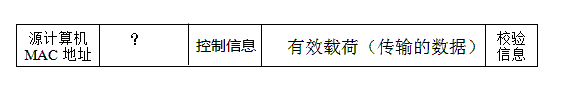 答案：目的计算机MAC地址38、在构建计算机局域网时，若将所有计算机均直接连接到同一条通信传输线路上，这种局域网的拓扑结构属于____。A.网状结构            B.总线结构         C.星型结构           D.环型结构 答案：B39、在利用ADSL和无线路由器组建的家庭无线局域网叙述中，下列错误的是_______。A.接入点的无线信号可穿透墙体与无线工作站相连 B.无线工作站可检测到邻居家中的无线接入点 C.ADSL Modem是无线接入点 D.无线路由器是无线接入点 答案：C40、下列有关网络对等工作模式的叙述中，正确的是________。A.对等工作模式的网络中的每台计算机要么是服务器，要么是客户机，角色是固定的 B.对等工作模式的网络中可以没有专门的硬件服务器，也可以不需要网络管理员 C.电子邮件服务是因特网上对等工作模式的典型实例 D.对等工作模式适用于大型网络，安全性较高答案：B41、下列应用软件中，________属于网络通信软件。A.Word			B.Outlook Express 			C.Acrobat			D.Excel 答案：B42、组建无线局域网，需要硬件和软件，以下______不是必须的。A.无线网卡			B.无线鼠标		C.无线接入点（AP）		D.无线通讯协议 答案：B43、以下是有关IPv4中IP地址格式的叙述，其中错误的是________。A.标准的C类IP地址的主机号共8位 B.IP地址用64个二进位表示 C.IP地址由网络号和主机号两部分组成 D.IP地址有A类、B类、C类等不同类型之分 答案：B44、无线网卡产品形式有多种，通常没有下列______的产品形式。A、 PS/2无线网卡 	B、USB无线网卡     C、PCI无线网卡 	   D、集成无线网卡答案：A45、下列哪一个是正确的电子邮件地址________。A、http://www.263.net 	  		B、202.204.120.22 C、wzz@263.net 				D、北京大学123信箱 答案：C46、在分组交换机转发表中，选择哪个端口输出与________有关。A.包（分组）的源地址和目的地地址 	B.包（分组）的目的地地址 C.包（分组）的路径 	D.包（分组）的源地址答案：B 47、用户使用ADSL接入互联网时，需要通过一个ADSL Modem连接到计算机，它一般连接到计算机的_______。A.以太网卡的RJ45插口		B.USB口		C.打印口		D.串行口 答案：A48、计算机病毒具有破坏作用，它能直接破坏的对象通常不包括________。A.数据 			B.操作系统			C.键盘和鼠标			D.程序 答案：C49、因特网中的每台路由器中都有路由表，下面有关路由表的叙述中，错误的是________。A、路由表中存放的是路由信息，即"到哪里去该从哪个出口走"的信息 B、路由表用来表示目的地IP地址与输出端口的关系 C、路由表是IP包到达目的地所必须的 D、路由表内容是固定不变的，因此可通过硬件实现 答案：D50、在网上进行银行卡支付时，常常在屏幕上弹出一个动态"软键盘"，让用户输入银行帐户密码，其最主要的目的是___________ 。A、提高软件的运行速度 			B、方便用户操作 C、为了查杀“木马”病毒 		D、防止"木马"盗取用户输入的信息 答案：D51、下面是关于 Internet中传输电子邮件的叙述，其中正确的是________ 。A、电子邮件一旦发出，对方立即就能收到 B、带有附件的电子邮件将作为2个数据包传输到目的地 C、邮件的数据量很大时，会组织成若干个数据包，到达目的地后再将它们重新组装成原来的电子邮件 D、同一电子邮件中的数据都通过同一条物理信道传输到目的地 答案：C52 、微软公司在Windows XP系统中安装的Web浏览器软件名称是_______。答案：Internet Explorer53、下列关于3G上网的叙述中，错误的是________。A、我国3G上网有三种技术标准，各自使用专门的上网卡，相互并不兼容 B、3G上网比WLAN的速度快 C、3G上网的覆盖范围较WLAN大得多 D、3G上网属于无线接入方式答案：B54、由于无线网络采用无线信道传输数据，所以更要考虑传输过程中的安全问题。答案：正确55、转发表是分组交换网中交换机工作的依据，一台交换机要把接收到的数据包正确地传输到目的地，它必须获取数据包中的________。A.目的地地址									B.源地址和目的地地址C.源地址、目的地地址和上一个交换机地址 		D.源地址 答案：A56、以太网中计算机之间传输数据时，网卡以________为单位进行数据传输。A.记录 			B.信元 			C.文件    		D.帧 答案：D57、图中安放防火墙比较有效的位置是__________。插图: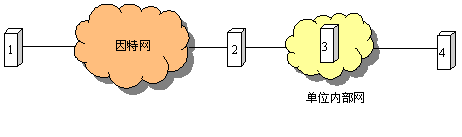 A.3 				B.1 				C.4      	   	D.2 答案：D58、某局域网通过一个路由器接入因特网，若局域网的网络号为202.29.151.0，那么连接此局域网的路由器端口的IP地址只能选择下面4个IP地址中的_________。A.202.29.1.0 			B.202.29.151.0 			C.202.29.1.1 	   		 D.202.29.151.1 答案：D59、网页是一种超文本文件，下面有关超文本的叙述中，正确的是__________。A、相互链接的网页不能分布在不同的Web服务器中 B、网页既可以是丰富格式文本，也可以是纯文本 C、网页之间的关系是线性的、有顺序的 D、网页的内容不仅可以是文字，也可以是图形、图像和声音 答案：D60 、每块以太网卡都有一个用48个二进位表示的全球唯一的MAC地址，网卡安装在哪台计算机上，其MAC地址就成为该台计算机的______地址。答案：物理61、Internet上有许多应用，其中特别适合用来进行远程文件操作（如复制、移动、更名、创建、删除等）的一种服务是________。A、Email 			B、Telnet 	 	 C、WWW 	        D、FTP 答案：D62、给局域网分类的方法很多，下列__________是按拓扑结构分类的。A、以太网和FDDI网 			B、有线网和无线网 C、高速网和低速网 				D、星型网和总线网 答案：D63、下列关于"木马"病毒的叙述中，错误的是____________。A、"木马"运行时会占用系统的CPU和内存等资源 B、不用来收发电子邮件的电脑，不会感染"木马"病毒 C、"木马"运行时可以截获键盘输入的口令、帐号等机密信息 D、"木马"运行时比较隐蔽，一般不会在任务栏上显示出来 答案：B64、目前大多数以太网使用的传输介质是_____和光纤。答案：双绞线65、计算机网络有客户/服务器和对等模式两种工作模式。下列有关网络工作模式的叙述中，错误的是______。A、因特网“BT”下载服务采用对等工作模式，其特点是“下载的请求越多、下载速度越快” B、Windows XP操作系统中的"网上邻居"是按对等模式工作的 C、两种工作模式均要求计算机网络的拓扑结构必须为总线型结构 D、在客户/服务器模式中通常选用一些性能较高的计算机作为服务器 答案：C66、单纯采用令牌（如校园一卡通、公交卡等）进行身份认证，缺点是丢失令牌将导致他人能轻易进行假冒和欺骗。答案：正确67、以下关于IP协议的叙述中，错误的是________。A、现在广泛使用的IP协议是第6版（IPv6） B、IP协议规定了在网络中传输的数据包的统一格式 C、IP属于TCP/IP协议中的网络互连层协议 D、IP协议还规定了网络中的计算机如何统一进行编址 答案：A68、E-Mail的邮件地址必须遵循一定的规则，以下规则中，正确的是________。A、邮件地址只能由英文字母组成，不能出现数字 B、邮件地址中允许出现中文 C、邮件地址不能有空格 D、邮件地址首字符必须为英文字母 答案：C69、在数字通信系统中，信道带宽与所使用的传输介质和传输距离密切相关，与采用何种多路复用及调制解调技术无关。答案：错误70、利用ADSL组建家庭无线局域网接入因特网，不需要________硬件。A、带路由功能的无线交换机（无线路由器） B、无线交换机与笔记本电脑连接的网线 C、ADSL Modem与无线交换机连接的网线 D、ADSL Modem 答案：B71 、从概念上讲，WWW网是按C/S模式工作的，客户计算机必须安装的软件称为________，例如微软公司的IE，Mozilla公司的Firefox等。答案：浏览器72、下列关于计算机局域网资源共享的叙述中，正确的是________。A．即使与因特网没有连接，局域网中的计算机也可以进行网上银行支付 B．无线局域网对资源共享的限制比有线局域网小得多 C．相同工作组中的计算机可以无条件地访问彼此的所有文件 D．通过Windows的"网上邻居"功能，相同工作组中的计算机可以相互共享软硬件资源 答案：D73、网上银行和电子商务等交易过程中，网络所传输的交易数据（如汇款金额、账号等）通常是经过加密处理的。答案：正确74、在WWW上进行信息检索的工具有两种，一种是主题目录，另一种是_____。答案：搜索引擎75、下面关于分组交换机和转发表的说法中，错误的是________。A、交换机的端口有的连接计算机，有的连接其它交换机 B、每个交换机均有转发表，用于确定收到的数据包从哪一个端口转发出去 C、分组交换网中的交换机称为分组交换机或包交换机 D、交换机中转发表的路由信息是固定不变的 答案：D76、路由器的主要功能是________。A、放大传输信号，实现远距离数据传输			B、将多个异构或同构的物理网络进行互连 C、用于传输层及以上各层的协议转换 			D、将有线网络与无线网络进行互连 答案：B77、使用Outlook Express发送电子邮件时，如果要对方确信不是他人假冒发送的，可以采用数字签名的方式进行发送。答案：正确78、在利用ADSL和无线路由器组建无线局域网时，下列关于无线路由器（交换机）设置的叙述中，错误的是___。A、必须设置ADSL上网帐号和口令 				B、必须设置上网方式为ADSL虚拟拨号 C、必须设置无线接入的PC机获取IP地址的方式 	D、必须设置无线上网的有效登录密码 答案：A79、下列网络应用中,采用C/S模式工作的是________.A、Skype网络电话 		B、BT下载 			C、迅雷下载 	      D、电子邮件 答案：D80、下列关于无线接入因特网方式的叙述中，错误的是____________。A、采用4G移动电话上网较3G移动电话快得多 B、目前采用4G移动电话上网的费用还比较高 C、采用无线局域网接入方式，可以在任何地方接入因特网 D、采用移动电话网接入，只要有手机信号的地方，就可以上网 答案：C81、某个网页的URL为http://zhidao.baidu.com/question/76024285.html，该网页所在的Web服务器的域名是______。答案：zhidao.baidu.com82、在以太网中，如果要求连接在网络中的每一台计算机各自独享一定的带宽，则应选择来______组网。答案：交换机83、用户开机后，在未进行任何操作时，发现本地计算机正在上传数据，不可能的原因是_____。A、上传本机已下载的"病毒库"					B、上传本机已下载的视频数据 C、上传本机主板上BIOS ROM中的程序代码		D、本地计算机感染病毒，上传本地计算机的敏感信息 答案：C84、采用波分多路复用技术时，光纤中只允许一种波长的光波进行传递。答案：错误85、网卡（包括集成网卡）是计算机连网的必要设备之一，以下关于网卡的叙述中，错误的是______。A、网卡借助于网线（或无线电波）与网络连接 B、一台计算机中只能有一块网卡 C、不同类型的局域网其网卡不同，通常不能交换使用 D、局域网中的每台计算机中都必须有网卡答案：B 86、主机域名WWW.JH.ZJ.CN由四个子域组成，其中最高层的子域是________。A、JH 			B、WWW 			C、ZJ    	    D、CN 答案：D35、采用分组交换技术传输数据时，________不是分组交换机的任务。A、将包送到交换机相应端口的缓冲区中排队 	B、检查包中传输的数据内容 C、检查包的目的地地址 	D、从缓冲区中提取下一个包进行发送答案：B88、以下不属于计算机病毒特点的是________。A.、可预测性 		B、破坏性 		C、隐蔽性 		  D、潜伏性答案：A89、假设192.168.0.1是某个IP地址的"点分十进制"表示，则该IP地址的二进制表示中最高3位一定是_____。A、100	 		B、011     		C、101 	    	  D、110 答案：D90、文本检索是将文本按一定的方式进行组织、存储、管理，并根据用户的要求查找所需文本的技术和应用，包括关键词检索和检索，例如百度搜索引擎就提供这些功能进行网页的检索。答案：正确91、许多计算机应用系统都设计成基于计算机网络的客户/服务器工作模式。巨型机、大型机和小型机一般都作为系统的服务器使用，个人计算机一般作为客户机。答案：正确92、在广域网中，每台交换机都必须有一张________表，用来给出目的地址和输出端口的关系。A、线性表 			B、转发表   		C、FAT表 	   		D、目录表 答案：B93 、下列有关文件传输FTP的叙述中，正确的是________。A、使用FTP服务每次只可以传输一个文件 B、FTP程序不允许用户在FTP服务器上创建新文件夹 C、使用IE浏览器不能启动FTP服务 D、用户可以从（向）FTP服务器下载（上传）文件或文件夹 答案：D94、下面关于因特网服务提供商（ISP）的叙述中，错误的是_______。A、家庭计算机用户在江苏电信或江苏移动开户后，就可分配一个固定的IP地址进行上网 B、因特网已经逐渐形成了基于ISP的多层次结构，最外层的ISP又称为本地ISP C、ISP通常拥有自己的通信线路和许多IP地址，用户计算机的IP地址是由ISP分配的 D、ISP指的是向个人、企业、政府机构等提供因特网接入服务的公司答案：A95、ADSL是现在比较流行的一种接入因特网的技术，关于ADSL的叙述中正确的是________。A、上网时无法打电话 		B、只允许1台计算机在线，使用交换机也不支持多台计算机同时上网 C、传输速率高达1Gb/s 				D、下行流传输速率高于上行流 答案：D96、使用IP协议进行通信时，必须采用统一格式的IP数据报传输数据。下列有关IP数据报的叙述中，错误的是________。A．IP数据报与各种物理网络数据帧格式无关 		B．IP数据报的大小固定为53字节 C．IP数据报包括头部和数据区两个部分 	            D．IP数据报格式由IP协议规定 答案：B97、计算机局域网按拓扑结构进行分类，可分为环型、星型和________型等。A. 总线 			B. 以太 			C. 电路交换 	        D. TCP/IP 答案：A98、以太网中的每台计算机必须安装有网卡，用于发送和接收数据。大多数情况下网卡通过_______线把计算机连接到网络。答案：双绞线99、下列关于域名的叙述中，错误的是_______________。A.域名是IP地址的一种符号表示 B.把域名翻译成IP地址的软件称为域名系统(DNS) C.运行域名系统(DNS)的主机叫做域名服务器，每个校园网至少有一个域名服务器 D.上网的每台计算机都有一个IP地址，所以也有一个各自的域名 答案：D100、在浏览器中输入的网址（URL）为http://www.people.com.cn/ ，则屏幕上显示的网页一定是该网站的_____。答案：主页101、用户开机后，在未进行任何操作时，发现本地计算机正在下载数据，不可能的原因是_____。A、下载操作系统的最新更新 		B、下载上次未完成下载的视频数据 C、下载并更新"病毒库" 			D、下载上次未完成下载的网页 答案：D102、假设IP地址为62.26.1.254，为了计算出该IP地址的网络号，需要使用________ 与该地址进行逻辑乘操作。A．DHCP 			B．网关地址 		C．域名 	  	D．子网掩码答案：D103、下关于计算机局域网资源共享的叙述中，正确的是________。A、无线局域网对资源共享的限制比有线局域网小得多 B、相同工作组中的计算机可以无条件地访问彼此的所有文件 C、通过Windows的"网上邻居"功能，相同工作组中的计算机可以相互共享软硬件资源 D、即使与因特网没有连接，局域网中的计算机也可以进行网上银行支付答案：C项目10 数据库基础1．以下所列软件中，不是数据库管理系统软件的是___ ____。A、Excel			B、Access		C、ORACLE			D、SQL Server答案：A2．下列关于数据库技术主要特点的叙述中，错误的是____ 。A．可以完全避免数据存储的冗余B．数据为多个应用程序和多个用户所共享C．能实现数据的快速查询D．可以提高数据的安全性答案：A3．在ATM柜员机取款时，使用银行卡加口令进行身份认证，这种做法称为"双因素认证"，安全性较高。答案：正确4．在信息系统的C/S模式数据库访问方式中，在客户机和数据库服务器之间在网络上传输的内容是___ ____ 。A．SQL查询命令和所有二维表		B．SQL查询命令和所操作的二维表C．SQL查询命令和查询结果表		D．应用程序和所操作的二维表答案：C5．在网上进行银行卡支付时，常常在屏幕上弹出一个动态"软键盘"，让用户输入银行帐户密码，其最主要的目的是____ ____ 。A提高软件的运行速度		B方便用户操作C为了查杀“木马”病毒	D防止"木马"盗取用户输入的信息答案：D6．以下所列特点中，________不是数据库系统具有的特点。A．无数据冗余					B．按照数据模式存储数据C．数据具有比较高的独立性		D．数据共享答案：A7．口令（密码）进行身份认证时，由于只有自己知道，他人无从得知，因此不会发生任何安全问题。答案：错误8．签名在电子政务、电子商务等领域中应用越来越普遍，我国法律规定，它与手写签名或盖章具有同等的效力。答案：正确9．数据库技术主要特点的叙述中，错误的是_____ 。A为多个应用程序和多个用户所共享B实现数据的快速查询C以提高数据的安全性D以完全避免数据存储的冗余答案：D10．行和电子商务等交易过程中，网络所传输的交易数据（如汇款金额、账号等）通常是经过加密处理的。答案：正确11．不属于计算机病毒特点的是________。A．可预测性		B破坏性		C隐蔽性		D潜伏性答案：A12．数字签名主要目的是鉴别消息来源的真伪，它不能发觉消息在传输过程中是否被篡改。答案：正确13．下列关于"木马"病毒的叙述中，错误的是___ ________。A"木马"运行时可以截获键盘输入的口令、帐号等机密信息B不用来收发电子邮件的电脑，不会感染"木马"病毒C"木马"运行时会占用系统的CPU和内存等资源D"木马"运行时比较隐蔽，一般不会在任务栏上显示出来答案：B14．用户开机后，在未进行任何操作时，发现本地计算机正在下载数据，不可能的原因是____。A下载操作系统的最新更新		B下载上次未完成下载的视频数据C下载并更新"病毒库"			D下载上次未完成下载的网页答案：D15．在ATM柜员机取款时，使用银行卡加口令进行身份认证，这种做法称为"双因素认证"，安全性较高。答案：正确16．计算机病毒是一种对计算机系统具有破坏性的__ ______。A．计算机程序		B．杂乱无章的数据C．生物病毒			D．操作系统答案：A